Implementation Conformance StatementFor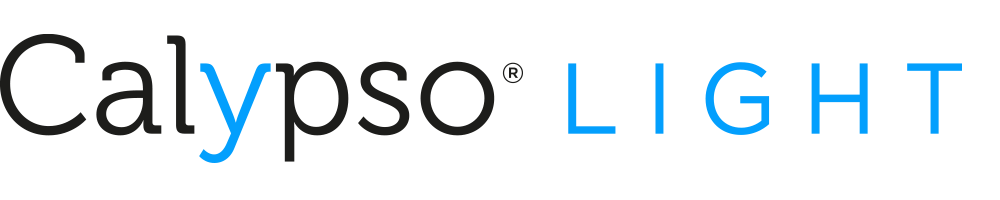 REVISION LISTScope of the documentsThe purpose of the present Implementation Conformance Statement (ICS) is to describe the characteristics and capabilities of the Calypso card submitted for testing. This template shall be completed by the vendor, with the assistance of the Evaluation Laboratory, if necessary, before starting the evaluation process.The ICS will be part of the Certificate to be issued and provide information about the product implementation to the end users of the certificate. The evaluation and certification process are described in the Calypso Card Functional Certification Process document (ref.: 191104-GU-CalypsoCardFunctionalCertificationProcess).For details on the Calypso card profiles, please refer to the Calypso Card Functional Certification Process document (ref.: 191104-GU-CalypsoCardFunctionalCertificationProcess) and the Calypso  Light Profiles Definition document (ref.: 200122-TL-CalypsoLight-ProfilesDefintion).ReferencesCalypso Specification – Calypso Light170101-CalypsoLightApplication (1.2 – September 2019)Technical Note #001 – Calypso Startup Information – Specification and Management       000907-TN-001-StartupInfoApplicant*  Renewal: request for an already approved product without change    Product change: request for a minor change of an already approved product. Vendor to explain the change and impact from his point of view.Product description The reference will be used on public documents and available on the website.2 For Calypso  Platform reference, see Platform Table (T3) in Technical Note #001 document (ref.: 000907-TN-001-StartupInfo) and complete with value and platform (i.e. 06).3 Define the complete identification with memory size.Vendor declaration  Please complete the main options implemented by the product.Applicability declaration These applicabilities are configurable for native products. Please specify the functions supported by the provided sample. Tests which require functions not supported by the provided Calypso Light card will be skipped during the tests. Additional commentsComments and addition explanations: Laboratory InformationCertification BodySignature of the Certification Body’s representative: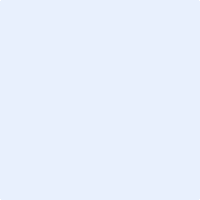 VersionDateChapterCommentV1.0.023/10/2019-ReleaseV1.1.023/03/20214Update Calypso platform reference and add NVM informationV1.2.005/10/20222/4Update referencesVendor IdentificationVendor IdentificationVendor IdentificationCompany Name:Company Location:Main ContactMain ContactMain ContactContact Name:Telephone:Email Address:Backup ContactBackup ContactBackup ContactContact Name:Telephone:Email Address:Certification RequestCertification RequestCertification RequestDate:Date:Request Type *:Request Type *:Previous ICS registration Number:(If renewal)Previous ICS registration Number:(If renewal)Summary of changes(If applicable)Summary of changes(If applicable)Product IdentificationProduct IdentificationCommercial Name and version :Technical Name and version :OS Name and version:OS OwnerType of product :Full contactless native cardRF Protocol Type  Type A            Type BMain features  Reference File Structure Classic File StructureHardware ComponentHardware ComponentHardware ComponentCalypso Platform reference  2Other : $    Platform  Other : $    Platform  Hardware identification and Revision 3Hardware ManufacturerOther : $    Platform  Other : $    Platform  CC certificationIssuing AuthorityCertificate IDLevelSIZE/CAPACITYWhat is the maximum Lc supported?SIZE/CAPACITYWhat is the maximum Le supported?ObjectConstraint linkedApplicability supported.List of Application available through ISO APDU Command
(cf Calypso Light specification version 1.2 3 §5.3)APP_AV  Yes    NoDefault EF selected through Select applicationDEF_EF_SEL  Yes    NoHistorical bytes of ATR readable using GET DATAGET_ATR  Yes    NoFCI readable using GET DATAGET_FCI  Yes    NoFCP readable using GET DATAGET_FCP  Yes    NoTraceability information readable using GET DATAGET_TRACE  Yes    NoRatification is worked through Frame CommandRAT_ON_FRAME  Yes    NoRatification is worked through Select CommandRAT_ON_SEL  Yes    NoLaboratory IdentificationLaboratory IdentificationLaboratory Name:Laboratory Location:Main ContactMain ContactContact Name:Telephone:Email Address:Backup ContactBackup ContactContact Name:Telephone:Email Address:Report ConfidentialityReport ConfidentialityThe report must be ciphered (using PGP) when sent by email: YES       NOCertification Body IdentificationCertification Body IdentificationCompany Name:Company Location:Main ContactMain ContactContact Name:Telephone:Email Address:Backup ContactBackup ContactContact Name:Telephone:Email Address:ICS StatusICS StatusStatus:ICS Registration Number:Date of validation by the Certification Body: